İlçesi		:ALTIEYLÜL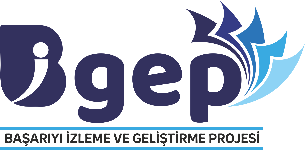 Okul Adı	:MEHMET VEHBİ BOLAK MESLEKİ VE TEKNİK ANADOLU LİSESİOKUL ÇALIŞMA PLANIAKADEMİK ALANDA UYGULANACAK OLAN ÇALIŞMALARProjenin İlgili  MaddesiYapılacak Olan ÇalışmalarSorumlu Yönetici/ÖğretmenYapılacak Olan Çalışmanın Süresi Tarihi1.3 Eğitim-Öğretim döneminin başlaması ile birlikte tüm kademelerdeki Öğretmenlere MEB ve UNICEF tarafından hazırlanmış olan Psiko-Sosyal Destek Eğitim programları çerçevesinde Rehberlik Öğretmeni olan okullarda Okul Psikolojik Danışmanlık ve Rehberlik Servisi tarafından, Rehberlik Öğretmeni olmayan okullarda Rehberlik Araştırma Merkezleri tarafından eğitimler verilir. Tüm kademelerdeki öğrenciler için Psiko-Sosyal Destek çalışmaları yapılır. PSD Programı (Güçlendirici Önleyici-SALGIN HASTALIK) Veliye Yönelik SeminerPSD Programı (Güçlendirici Önleyici-SALGIN HASTALIK) Öğretmene Yönelik SeminerRehberlik ServisiEylül 20211-9- Okul Müdürlüğü tarafından 12. sınıflar için Destekleme ve Yetiştirme Kursları, branşlar bazında öğrenciye verimli olacak biçimde akademik başarıyı artırma odaklı düzenlenir.Destekleme ve Yetiştirme Kurslarını, akademik başarıyı arttırma odaklı düzenleyerek tüm branşlar bazında öğrenciye verimli olacak gün ve saatlere uygun bir şekilde planlar.Okul MüdürlüğüEylül 2021- Ekim 20211.4 Yüz yüze/uzaktan eğitim-öğretim faaliyetleri kapsamında yapılacak olan akademik başarıyı artırmaya yönelik çalışmalar okul yönetiminin koordinasyonunda Rehberlik Hizmetleri Yürütme Komisyonu, Sınıf-şube rehber öğretmenleri ve Zümre Öğretmenleri işbirliği ile gerçekleştirilir. Soru çözme köşeleri oluşturularak öğrencilerin soru çözmeleri için uygun alanların oluşturulmasıOkul Proje Yürütme KomisyonuAkademik Başarıyı Arttırma Ekibiİlgili Zümre ÖğretmenleriEkim2021-Haziran20221.6 Rehberlik Hizmetleri İl Danışma Kurulu ve Okul Rehberlik Hizmetleri Yürütme Komisyonu hedefleri doğrultusunda Okul Proje Yürütme Komisyonu başkanlığında, okul rehber öğretmeni tarafından öğrencilerin başarı gelişimine yönelik rehberlik faaliyetleri (ders çalışma alışkanlıklarını kazandırmak, öğrencilerin motivasyonunu artırmak, medya okuryazarlığını artırmak, sınav kaygısını ve teknoloji bağımlılığını azaltmak vb.) ve eğitimler yüz yüze/çevrimiçi olacak şekilde düzenlenir. Rehberlik Hizmetleri İl Danışma Kurulu‟nun belirleyeceği hedefler Akademik Başarıyı artırmaya yönelik motivasyon ve öz disiplin konularında olmalıdır. Bigep Yönergesinin dağıtılarak öğretmenlere danışman öğretmenlik sistemi , Eba Akademik Destek modülü ve kişiye özgü ders çalışma programı hazırlanması konusunda bilgilendirme toplantısı yapılması.Rehberlik ServisiEkim 20211.12 EBA Akademik Destek Modülü‟nün yaygınlaştırılması için Okul yönetimince gerekli tedbirler alınır: Müdür Yardımcısı sorumluluğunda Bilişim Teknolojileri Öğretmeni/BT Rehberi, Okul Rehberlik Servisi, Sınıf/Şube Rehber Öğretmeni, Zümre/Şube Öğretmenler Kurulları tarafından modül öğrencilere tanıtılır, öğrencilerin modülü kullanımı teşvik edilir ve takibi yapılır. Okul Proje Yürütme Komisyonu tarafından, Eğitim Bilişim Ağı (EBA) Akademik Destek modülü üzerinden gerçekleştirilen her bir sınavın sonucu, bir önceki sınav sonucuyla karşılaştırılır, yüz yüze/uzaktan eğitim yoluyla gerçekleştirilen faaliyetler ile destekleme ve yetiştirme kurslarında öğrencilerin konu eksikliklerinin giderilmesi sağlanır. EBA AKADEMİK DESTEK Tanıtımı- Öğrenci SemineriBT Rehber Öğretmeni/ Rehberlik Servisi/Danışman ÖğretmenlerKasım 2021 1.5 Okul Rehber Öğretmenleri tarafından 7. - 8.ve 11.- 12. Sınıf öğrencilerinin verimli ders çalışmaları için kişiye özel ders çalışma programları hazırlanır. Okul rehber öğretmeni bulunmayan okullarda danışman öğretmen olarak eğitilen ve hazırlanacak olan yönergede tanımı bulunan öğretmenler aracılığıyla danışmanlık yapılır. 11. ve 12.  Sınıf öğrencilerine yönelik, kişiye özel ders çalışma programlarının hazırlanması ve takiplerinin yapılması.Rehberlik Servisi/Danışman ÖğretmenlerEkim 2021-Haziran 20221.7 11.- 12. Sınıflar için Danışman Öğretmenlik sistemi oluşturulur ve bu sisteme göre okul kapasitesine uygun olarak öğretmen - öğrenci eşleşmesi yapılır ve öğretmenler sorumlu oldukları öğrencilerin izleme ve takibini yüz yüze/çevrimiçi ortamda yapar. Danışman öğretmenlik sistemi oluşturularak  öğrencilerin izleme ve takibi yapılır. Rehberlik Servisi/ Danışman ÖğretmenlerEkim 2021-Haziran 20221.8- Okul Proje Yürütme Komisyonu, okulun bir önceki yıla ait merkezi sınav sonuçlarına bakarak durumunu analiz eder, okul başarısını düşüren faktörleri belirleyerek okul başarısını artırmaya yönelik gerekli tedbirleri alır. Bir önceki yıla ait merkezi sınav sonuçları analiz edilerek, okul başarısını düşüren faktörlerin tespit edilmesi ve gerekli tedbirlerin  alınmasıOkul Proje Yürütme Komisyonu/  Zümre ÖğretmenleriEkim –Kasım 20211.15 Proje uygulama aşamasında İl-İlçe-Okul Proje Yürütme Kurulları tarafından belirli aralıklarla veli eğitimleri/seminerleri düzenlenir ve veliler akademik alanda yapılan çalışmalar sürecine aktif olarak dahil edilir. EBA AKADEMİK DESTEK Tanıtım Veli semineriRehberlik ServisiKasım 20211.15 Proje uygulama aşamasında İl-İlçe-Okul Proje Yürütme Kurulları tarafından belirli aralıklarla veli eğitimleri/seminerleri düzenlenir ve veliler akademik alanda yapılan çalışmalar sürecine aktif olarak dahil edilir. Öğrenme Stilleri semineri yapılması.Rehberlik ServisiKasım 20211.6 Rehberlik Hizmetleri İl Danışma Kurulu ve Okul Rehberlik Hizmetleri Yürütme Komisyonu hedefleri doğrultusunda Okul Proje Yürütme Komisyonu başkanlığında, okul rehber öğretmeni tarafından öğrencilerin başarı gelişimine yönelik rehberlik faaliyetleri (ders çalışma alışkanlıklarını kazandırmak, öğrencilerin motivasyonunu artırmak, medya okuryazarlığını artırmak, sınav kaygısını ve teknoloji bağımlılığını azaltmak vb.) ve eğitimler yüz yüze/çevrimiçi olacak şekilde düzenlenir. Rehberlik Hizmetleri İl Danışma Kurulu‟nun belirleyeceği hedefler Akademik Başarıyı artırmaya yönelik motivasyon ve öz disiplin konularında olmalıdır. Öğrencilere ders çalışma alışkanlığını kazandırmak ve verimli ders çalışma yöntemlerini öğrenmelerini sağlamak amacıyla Öğrenme Stilleri semineri yapılması. Öğretmenlere ve velilere yönelik broşür veya bülten hazırlanması.Rehberlik ServisiKasım 20211.12 EBA Akademik Destek Modülü‟nün yaygınlaştırılması için Okul yönetimince gerekli tedbirler alınır: Müdür Yardımcısı sorumluluğunda Bilişim Teknolojileri Öğretmeni/BT Rehberi, Okul Rehberlik Servisi, Sınıf/Şube Rehber Öğretmeni, Zümre/Şube Öğretmenler Kurulları tarafından modül öğrencilere tanıtılır, öğrencilerin modülü kullanımı teşvik edilir ve takibi yapılır. Okul Proje Yürütme Komisyonu tarafından, Eğitim Bilişim Ağı (EBA) Akademik Destek modülü üzerinden gerçekleştirilen her bir sınavın sonucu, bir önceki sınav sonucuyla karşılaştırılır, yüz yüze/uzaktan eğitim yoluyla gerçekleştirilen faaliyetler ile destekleme ve yetiştirme kurslarında öğrencilerin konu eksikliklerinin giderilmesi sağlanır. Okul Proje Yürütme Komisyonu tarafından, Eğitim Bilişim ağı (EBA)Akademik Destek modülü üzerinden gerçekleştirilen her bir sınav sonucunun, bir önceki sınav sonucuyla karşılaştırılması.Destekleme Yetiştirme Kurslarında öğrencilerin konu eksikliklerinin giderilmesiOkul MüdürlüğüOkul Proje Yürütme KomisyonuZümre BaşkanlarıKasım 2020- Haziran 20211.12 EBA Akademik Destek Modülü‟nün yaygınlaştırılması için Okul yönetimince gerekli tedbirler alınır: Müdür Yardımcısı sorumluluğunda Bilişim Teknolojileri Öğretmeni/BT Rehberi, Okul Rehberlik Servisi, Sınıf/Şube Rehber Öğretmeni, Zümre/Şube Öğretmenler Kurulları tarafından modül öğrencilere tanıtılır, öğrencilerin modülü kullanımı teşvik edilir ve takibi yapılır. Okul Proje Yürütme Komisyonu tarafından, Eğitim Bilişim Ağı (EBA) Akademik Destek modülü üzerinden gerçekleştirilen her bir sınavın sonucu, bir önceki sınav sonucuyla karşılaştırılır, yüz yüze/uzaktan eğitim yoluyla gerçekleştirilen faaliyetler ile destekleme ve yetiştirme kurslarında öğrencilerin konu eksikliklerinin giderilmesi sağlanır. Teknolojik imkanlara sahip olmayan ve Eba Akademik Destek Modülünden  daha fazla faydalanmak isteyen öğrencilerin  kullanması amacıyla okul idaresi tarafından Bigep -Akademik Destek Laboratuvarı oluşturulmasıOkul MüdürlüğüKasım 2021- Haziran 20221.13 İl genelinde; izleme ve değerlendirme sınavlarında başarı gösteren öğrenciler İlçe Milli Eğitim Müdürlükleri tarafından ödüllendirilir. Ayrıca okullar,okul aile birliği desteğini alarak kendi okulunda başarı sağlayan öğrencileri de ödüllendirir.İl genelinde yapılan izleme ve değerlendirme sınavları sonucunda okul içinde ilk üçe giren öğrencilerin ödüllendirilmesiOkul MüdürlüğüKasım 2021-Haziran 20221.6 Rehberlik Hizmetleri İl Danışma Kurulu ve Okul Rehberlik Hizmetleri Yürütme Komisyonu hedefleri doğrultusunda Okul Proje Yürütme Komisyonu başkanlığında, okul rehber öğretmeni tarafından öğrencilerin başarı gelişimine yönelik rehberlik faaliyetleri (ders çalışma alışkanlıklarını kazandırmak, öğrencilerin motivasyonunu artırmak, medya okuryazarlığını artırmak, sınav kaygısını ve teknoloji bağımlılığını azaltmak vb.) ve eğitimler yüz yüze/çevrimiçi olacak şekilde düzenlenir. Rehberlik Hizmetleri İl Danışma Kurulu‟nun belirleyeceği hedefler Akademik Başarıyı artırmaya yönelik motivasyon ve öz disiplin konularında olmalıdır. Öğrencilere kişiye özel Ders Çalışma Programı  hazırlanması konusunda ve Zaman Yönetiminin kazandırılması konusunda ihtiyaç duyan öğrencilerle çalışmalar yapılması  Rehberlik ServisiAralık 20211.6 Rehberlik Hizmetleri İl Danışma Kurulu ve Okul Rehberlik Hizmetleri Yürütme Komisyonu hedefleri doğrultusunda Okul Proje Yürütme Komisyonu başkanlığında, okul rehber öğretmeni tarafından öğrencilerin başarı gelişimine yönelik rehberlik faaliyetleri (ders çalışma alışkanlıklarını kazandırmak, öğrencilerin motivasyonunu artırmak, medya okuryazarlığını artırmak, sınav kaygısını ve teknoloji bağımlılığını azaltmak vb.) ve eğitimler yüz yüze/çevrimiçi olacak şekilde düzenlenir. Rehberlik Hizmetleri İl Danışma Kurulu‟nun belirleyeceği hedefler Akademik Başarıyı artırmaya yönelik motivasyon ve öz disiplin konularında olmalıdır. Bağımlılıkla Mücadele kapsamında öğrencilere, öğretmenlere ve velilere bilgilendirme yapılarak elektronik ortamda broşür paylaşılmasıRehberlik ServisiAralık 20211.6 Rehberlik Hizmetleri İl Danışma Kurulu ve Okul Rehberlik Hizmetleri Yürütme Komisyonu hedefleri doğrultusunda Okul Proje Yürütme Komisyonu başkanlığında, okul rehber öğretmeni tarafından öğrencilerin başarı gelişimine yönelik rehberlik faaliyetleri (ders çalışma alışkanlıklarını kazandırmak, öğrencilerin motivasyonunu artırmak, medya okuryazarlığını artırmak, sınav kaygısını ve teknoloji bağımlılığını azaltmak vb.) ve eğitimler yüz yüze/çevrimiçi olacak şekilde düzenlenir. Rehberlik Hizmetleri İl Danışma Kurulu‟nun belirleyeceği hedefler Akademik Başarıyı artırmaya yönelik motivasyon ve öz disiplin konularında olmalıdır. Akran Zorbalığı ile ilgili veli, öğretmen ve öğrenciye yönelik yayın hazırlanmasıAkran zorbalığı ile ilgili 10. Sınıf öğrencilerine yönelik küçük grup çalışmasıRehberlik ServisiAralık 20211.10- İl Milli Eğitim Müdürlükleri, İlçe Millî Eğitim Müdürlükleri ile okul/kurumlar tarafından Balıkesir Üniversitesi, Bandırma 17 Eylül Üniversitesi, Rehberlik ve Araştırma Merkezleri, Halk Eğitim Merkezleri ve eğitim alanındaki STK’lar ile iş birliği yaparak, akademik alanda yapılacak çalışmalara yönelik yönetici, öğretmenlerin mesleki gelişimlerine katkı sağlamak ve motivasyon düzeylerini artırmak amacıyla yüz yüze/uzaktan eğitim yoluyla kurs ve seminerler düzenlenir. Öğretmenler ve Okul Yönetimi tarafından ; ihtiyaç duyulan alanlarda İl Milli Eğitim Müdürlüğüne hizmetiçi eğitim, seminer ve kursların düzenlenmesi amacıyla talepte bulunulması. Gerekli kurumlarla işbirliği yapılarak talep edilen konularda eğitimlerin alınmasının sağlanmasıOkul Müdürlüğü/Alan Zümre BaşkanlarıAralık 2021-Haziran 20221.14 İl-İlçe-Okul Proje Yürütme Kurulları tarafından, kamu-özel kurum ve kuruluşlar, alanında başarılı kişilerle işbirliği yapılarak “Yüz Yüze/Çevrimiçi Kariyer Günleri” düzenlenir. Lise son sınıf öğrencilerinin ilgi ve yeteneklerine uygun bir üst öğretim kurumlarını seçebilmeleri için üniversiteler  veya mesleki kuruluşlarıyla yüz yüze /çevrimiçi bilgilendirme toplantıları düzenlenir.Adalet Alanı: B.Ü Hukuk Fakültesi ziyareti ( Mayıs)Büro Yönetimi ve Sekreterlik Alanı: 12. sınıflara Balıkesir Üniversitesi Büro Yönetimi Ve Yönetici Asistanlığı Meslek Yüksek Okuluna Gezi (Nisan)11. sınıflara yönelik Balıkesir Adalet Sarayı’na sektör gezisi ( Mayıs)Gazetecilik Alanı:Özel gazetelere sektör gezisi( Nisan-Mayıs)Muhasebe ve Finansman Alanı: 11 ve 12. sınıflara yönelik SMMM söyleşisi ( Aralık 2021)11 ve 12. sınıflara İktisadi ve İdari Bilimler Fakültesi’ne gezi düzenlenmesi. (Nisan)Okul Müdürlüğü Başkanlığında Rehberlik Servisi/Meslek Dersi ÖğretmenleriAralık 2021-Haziran 2022. 1.6 Rehberlik Hizmetleri İl Danışma Kurulu ve Okul Rehberlik Hizmetleri Yürütme Komisyonu hedefleri doğrultusunda Okul Proje Yürütme Komisyonu başkanlığında, okul rehber öğretmeni tarafından öğrencilerin başarı gelişimine yönelik rehberlik faaliyetleri (ders çalışma alışkanlıklarını kazandırmak, öğrencilerin motivasyonunu artırmak, medya okuryazarlığını artırmak, sınav kaygısını ve teknoloji bağımlılığını azaltmak vb.) ve eğitimler yüz yüze/çevrimiçi olacak şekilde düzenlenir. Rehberlik Hizmetleri İl Danışma Kurulu’nun belirleyeceği hedefler Akademik Başarıyı artırmaya yönelik motivasyon ve öz disiplin konularında olmalıdır. Öğrencilerin Üst Öğrenim Sınavları hakkında bilgi sahibi olmalarını sağlamak amacıyla Üst Öğrenim Sınavları hakkında veli ve öğrencilere yönelik bilgilendirme semineri yapılması. Öğrencilere, öğretmenlere ve velilere yönelik broşür veya bülten hazırlanması.Rehberlik ServisiŞubat 2022. 1.6 Rehberlik Hizmetleri İl Danışma Kurulu ve Okul Rehberlik Hizmetleri Yürütme Komisyonu hedefleri doğrultusunda Okul Proje Yürütme Komisyonu başkanlığında, okul rehber öğretmeni tarafından öğrencilerin başarı gelişimine yönelik rehberlik faaliyetleri (ders çalışma alışkanlıklarını kazandırmak, öğrencilerin motivasyonunu artırmak, medya okuryazarlığını artırmak, sınav kaygısını ve teknoloji bağımlılığını azaltmak vb.) ve eğitimler yüz yüze/çevrimiçi olacak şekilde düzenlenir. Rehberlik Hizmetleri İl Danışma Kurulu’nun belirleyeceği hedefler Akademik Başarıyı artırmaya yönelik motivasyon ve öz disiplin konularında olmalıdır. Öğrencilerin motivasyonunu arttırmak amacıyla ihtiyaç duyan öğrencilerle çalışmalar yapılmasıRehberlik ServisiMart 20221.3 Eğitim-Öğretim döneminin başlaması ile birlikte tüm kademelerdeki Öğretmenlere MEB ve UNICEF tarafından hazırlanmış olan Psiko-Sosyal Destek Eğitim programları çerçevesinde Rehberlik Öğretmeni olan okullarda Okul Psikolojik Danışmanlık ve Rehberlik Servisi tarafından, Rehberlik Öğretmeni olmayan okullarda Rehberlik Araştırma Merkezleri tarafından eğitimler verilir. Tüm kademelerdeki öğrenciler için Psiko-Sosyal Destek çalışmaları yapılır.PSD Programı (Güçlendirici Önleyici-SALGIN HASTALIK) Veliye ve öğrenciye yönelik yayın hazırlamaRehberlik ServisiMart 20221.6 Rehberlik Hizmetleri İl Danışma Kurulu ve Okul Rehberlik Hizmetleri Yürütme Komisyonu hedefleri doğrultusunda Okul Proje Yürütme Komisyonu başkanlığında, okul rehber öğretmeni tarafından öğrencilerin başarı gelişimine yönelik rehberlik faaliyetleri (ders çalışma alışkanlıklarını kazandırmak, öğrencilerin motivasyonunu artırmak, medya okuryazarlığını artırmak, sınav kaygısını ve teknoloji bağımlılığını azaltmak vb.) ve eğitimler yüz yüze/çevrimiçi olacak şekilde düzenlenir. Rehberlik Hizmetleri İl Danışma Kurulu’nun belirleyeceği hedefler Akademik Başarıyı artırmaya yönelik motivasyon ve öz disiplin konularında olmalıdır. Akran zorbalığı ile ilgili veli semineri yapılmasıRehberlik ServisiNisan 2022Bahattin ÇETİNSorumlu Müdür Yardımcısıİlkgül DURANOkul Proje SorumlusuZeynep ESİN IŞIKLARProje Ekip Sorumlusu UYGUNDUR…../10/2021Uğur GÖZÜKARAOkul Müdürü